РЕШЕНИЕ27.12.2019                                                     п. Чкаловский                                                           № 202Об утверждении плана работы Совета депутатов муниципального образования Чкаловский сельсовет на 2020 год	В соответствии с п. 5 ст. 22 Устава муниципального образования Чкаловский сельсовет Асекеевского  района Оренбургской области, Совет депутатов решил:	1. Утвердить план работы Совета депутатов муниципального образования Чкаловский сельсовет на 2020 год согласно приложению. 	2. Установить, что все вопросы, выносимые на Совет депутатов, за  три  дня до проведения заседания Совета депутатов, должны быть рассмотрены на заседаниях соответствующих постоянных комиссий с целью их детальной проработки, руководствуясь Положением «О постоянных комиссиях».	3. Контроль за исполнением решения оставляю за собой.	4. Настоящее решение вступает в силу со дня подписания.Председатель Совета депутатов                                                     Ю.В. ГромовГлава   муниципального образования                                           Э.Н. Косынко                                                        Приложение к решению Совета депутатов                                                                                               от 27.12.2019    № 202П Л А Н работы Совета депутатов муниципального образования Чкаловский сельсовет на 2020 год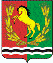 СОВЕТ ДЕПУТАТОВМУНИЦИПАЛЬНОГО ОБРАЗОВАНИЯ ЧКАЛОВСКИЙ СЕЛЬСОВЕТАСЕКЕЕВСКОГО РАЙОНА ОРЕНБУРГСКОЙ ОБЛАСТИтретьего созыва№ п/пНаименованиеДата проведенияОтветственный за подготовку 1Вопросы, выносимые на рассмотрение заседания Совета депутатов-Об исполнении бюджета муниципального образования Чкаловский сельсовет за  2019 год.-Утверждение нормативных правовых актов муниципального образования, подготовленных для рассмотрения администрацией муниципального образования. - Обнародование принятых нормативных правовых актов.- Проведение публичных слушаний. 1 квартал1 квартал1 кварталрегулярно1кварталГлава сельсовета Коннова М.В.Глава сельсоветаКоннова М.В.Глава сельсоветаГромов Ю.В.- О благоустройстве территории муниципального образования- Об итогах исполнения бюджета за 1 квартал 2020 года- Утверждение нормативных правовых актов муниципального образования, подготовленных для рассмотрения администрацией муниципального образования. - Обнародование принятых нормативных правовых актов- Подготовка к выборам депутатов Совета депутатов муниципального образования  Чкаловский  сельсовет Асекеевского района Оренбургской области2 квартал2 квартал2 кварталРегулярноиюньГлава сельсоветаГлава сельсоветаКоннова М.В.Специалисты администрации- О готовности учреждений и организаций к работе в зимних условиях.- Утверждение нормативных правовых актов муниципального образования, подготовленных для рассмотрения администрацией муниципального образования. - Обнародование принятых нормативных правовых актов- О работе общественной инспекции по делам несовершеннолетних- выборы депутатов Совета депутатов муниципального образования  Чкаловский  сельсовет3 квартал3 квартал3 кварталрегулярносентябрьБалашова Л.Н.Глава сельсоветаКоннова М.В.Глава сельсоветаКоннова М.В.- Об установлении земельного налога  и налога на имущество физических лиц на 2021 год.-О снятии с учета муниципального имущества, переданного в собственность граждан. -О прогнозе социально –экономического развития муниципального образования на 2021 год.- О проекте бюджета муниципального образования на 2021год- Об утверждении плана работы Совета депутатов  на 2021год.-  О внесении   изменений и дополнений  в Устав МО Чкаловский сельсовет. - Проведение публичных слушаний  по проектам бюджета МО Чкаловский сельсовет и о внесении изменений и дополнений в Устав муниципального образования Чкаловский сельсовет.- Обнародование принятых нормативных правовых актов4 квартал4 квартал4 квартал4 квартал4 квартал4 квартал 4 кварталрегулярноГлава сельсоветаАдаменко Е.В.Коннова М.В.Глава сельсоветаКоннова М.В.	Глава сельсоветаКоннова М.В.Глава сельсоветаКоннова М.В.Коннова М.В.